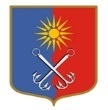 ОТРАДНЕНСКОЕ ГОРОДСКОЕ ПОСЕЛЕНИЕКИРОВСКОГО МУНИЦИПАЛЬНОГО РАЙОНА ЛЕНИНГРАДСКОЙ ОБЛАСТИСОВЕТ ДЕПУТАТОВЧЕТВЕРТОГО СОЗЫВАР Е Ш Е Н И Еот «01» марта 2023 года № 12Об утверждении состава постоянных депутатских комиссий совета депутатов Отрадненского городского поселения Кировского муниципального района Ленинградской областиВ соответствии с Положением о совете депутатов Отрадненского городского поселения Кировского муниципального района Ленинградской области, утвержденным решением совета депутатов МО «Город Отрадное» от 17 июня 2020 года № 29, руководствуясь Положением о постоянных депутатских комиссиях совета депутатов муниципального образования Отрадненское городское поселение Кировского муниципального района Ленинградской области, утвержденным решением совета депутатов МО «Город отрадное» от 17 июня 2020 года № 30, на основании заявлений депутатов совета депутатов МО «Город Отрадное», согласно итогам голосования, совет депутатов решил:Утвердить следующий состав постоянных депутатских комиссий совета депутатов:Комиссия по экономике, финансам, муниципальной собственности, промышленности:Комиссия по жилищно-коммунальному хозяйству, транспорту, связи и экологии: Комиссия по социальным вопросам, спорту и молодежной политике: Комиссия по этике: Ревизионная комиссия:Признать утратившим силу решение совета депутатов МО «Город Отрадное» от «16» сентября 2022 года № 51 «Об утверждении состава постоянных депутатских комиссий  совета депутатов Отрадненского городского поселения Кировского муниципального района Ленинградской области».Разослано: совет депутатов, администрация МО «Город Отрадное», прокуратура, СМИ, www.otradnoe-na-neve.ru, МКУ «Отрадненская библиотека», ГУ ЛО «Государственный институт регионального законодательства».1. Орлов Максим Анатольевичдепутат по избирательному округу №12. Исаков Алексей Николаевичдепутат по избирательному округу №33. Носова Ирина Владимировна 4. Острикова Анна Анатольевна5. Плакса Антон Александровичдепутат по избирательному округу №2депутат по избирательному округу №2депутат по избирательному округу №46. Таймасханов Магданбек Гаджиевич7. Иванов Михаил Владимирович8. Руппэль Сергей Александровичдепутат по избирательному округу №2депутат по избирательному округу №1депутат по избирательному округу №31. Балахнин Александр Анатольевичдепутат по избирательному округу №42. Иванов Михаил Владимировичдепутат по избирательному округу №13. Исаков Алексей Николаевичдепутат по избирательному округу №34. Таймасханов Магомед Магданбегович    депутат по избирательному округу №45. Орлов Максим Анатольевичдепутат по избирательному округу №16. Плакса Антон Александровичдепутат по избирательному округу №47. Руппэль Сергей Александрович8. Таймасханов Магданбек Гаджиевичдепутат по избирательному округу №3депутат по избирательному округу №21. Берснева Светлана Николаевна депутат по избирательному округу №2 депутат по избирательному округу №22. Дегтяренко Антон Анатольевич депутат по избирательному округу №3 депутат по избирательному округу №33. Исаков Алексей Николаевич депутат по избирательному округу №3 депутат по избирательному округу №34. Мячикова Светлана Ивановна депутат по избирательному округу №1 депутат по избирательному округу №15. Скобелева Анна Игоревна депутат по избирательному округу №3 депутат по избирательному округу №36. Носова Ирина Владимировна7. Таймасханов Магданбек Гаджиевич8. Орлов Максим Анатольевич6. Носова Ирина Владимировна7. Таймасханов Магданбек Гаджиевич8. Орлов Максим Анатольевичдепутат по избирательному округу №2депутат по избирательному округу №2депутат по избирательному округу №1депутат по избирательному округу №2депутат по избирательному округу №2депутат по избирательному округу №11. Балахнин Александр Анатольевичдепутат по избирательному округу №42. Берснева Светлана Николаевнадепутат по избирательному округу №23. Мячикова Светлана Ивановнадепутат по избирательному округу №14. Острикова Анна Анатольевна5. Таймасханов Магданбек Гаджиевич6. Валышкова Ирина Владимировна7. Руппэль Сергей Александрович8. Иванов Михаил Владимирович9. Плакса Антон Александрович                        депутат по избирательному округу №2депутат по избирательному округу №2депутат по избирательному округу №4депутат по избирательному округу №3депутат по избирательному округу №1 депутат по избирательному округу №41. Берснева Светлана Николаевнадепутат по избирательному округу №22. Острикова Анна Анатольевнадепутат по избирательному округу №23. Таймасханов Магомед Магданбегович4. Мячикова Светлана Ивановна 5. Носова Ирина Владимировнадепутат по избирательному округу №4депутат по избирательному округу №1 депутат по избирательному округу №2Глава муниципального образования                                                                М.Г. Таймасханов